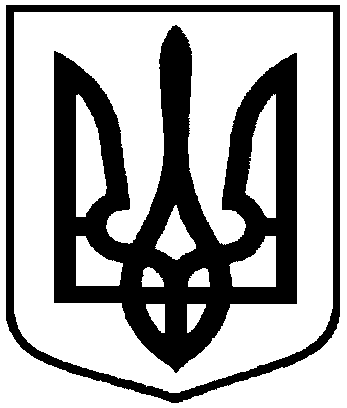 ВІДДІЛ ОСВІТИ БОГУСЛАВСЬКОЇ РАЙДЕРЖАДМІНІСТРАЦІЇНАКАЗ22.01.2016 р.										№14Про тимчасове призупиненнянавчально – виховного процесуу навчальних закладахБогуславського районуНа виконання листа начальника Миронівського міжрайонного управління ГУ ДСЕС у Київській області «Про стан захворюваності на ГРЗ населення Богуславського району», з метою недопущення розповсюдження та подальшого зростання рівня захворюваності на ГРЗ серед дитячого населенняНАКАЗУЮ:З 25.01.2016 року по 30.01.2016 року тимчасово призупинити навчально – виховний процес у всіх навчальних закладах Богуславського району.Керівникам загальноосвітніх закладів:до 25.01. 2016 року забезпечити інформування батьків учнів 1-11 класів про тимчасове призупинення навчально – виховного процесу;провести бесіди з учнями й батьками щодо правил поведінки, збереження життя і здоров’я дітей під час вимушеного призупинення навчальних занять;організувати вхідний контроль за станом здоров’я працівників закладу;організувати роботу педагогічних працівників у період з 25.01.2016 року по 30.01.2016 року щодо покращення навчально – матеріальної бази кабінетів, класних кімнат і підвищення методичного рівня;забезпечити виконання навчальних планів і програм з навчальних предметів за 25.01, 26.01, 27.01.2016 року за рахунок ущільнення матеріалу та резервних годин;відпрацювати робочі дні: 28.01. та 29.01.2016 року за рахунок таких днів:субота 26.03.16 року за четвер 28.01.16 року;субота 16.04.16 року за п’ятницю 29.01.16 року;дні 28.01. та 29.01.2016 року вважати вихідними для працівників закладу за рахунок відпрацювання їх по суботах.Керівникам позашкільних закладів:відмінити масові заходи з учнями;обмежити відвідування вихованцями закладів, гуртків, секцій.Керівникам закладів освіти всіх типів:4.1 забезпечити дотримання санітарно – гігієнічних умов (провітрювання, вологе прибирання з використанням спеціальних засобів) в навчальних закладах;4.2 обмежити доступ сторонніх осіб до навчальних закладів;4.3 вжити заходів щодо економії енергоносіїв.5. Відповідальність за виконання даного наказу покладається на керівників навчальних закладів усіх типів.6. Контроль за виконанням даного наказу залишаю за собою.Начальник відділу освіти						О.В. ПоліщукПідготувала 									І.О. КрушеницькаЗ наказом ознайомлені:К.А. ІвченкоО.В. Миргородський К.М. МиргородськаВ.В. ЗлочевськаВ.М. ВербіцькийН.В. ЛяшенкоЛ.Ф. БайбузВ.І. СалатаО.О. МохаМ.І. ЧмирЛ.М. ГлазкоС.М. ТкаличМ.І. БайбарзаО.В. ХимородаТ.Г. ЦаренкоО.М. ЛукянченкоН.Л. ЛуценкоЛ.А. ПушенкоВ.А. КушнірВ.В. ВосьміркоС.П. НуртаєваТ.В. ЖамськаВ.М. ПискунМ.М. СімакМ.О. ДавиденкоГ.М. Артеменко